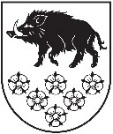 LATVIJAS REPUBLIKAKANDAVAS NOVADA DOMEDārza iela 6, Kandava, Kandavas novads, LV – 3120, Reģ. Nr.90000050886, Tālrunis 631 82028, fakss 631 82027, e-pasts: dome@kandava.lvKandavā APSTIPRINĀTSKandavas novada domes sēdē2020.gada 29.decembrī ( protokols Nr.21 2.§)Kandavas novada domes saistošie noteikumi Nr. 27“Grozījumi Kandavas novada domes 2015.gada 28.maija saistošajos noteikumos Nr.13 “Kārtība, kādā ģimene vai atsevišķi dzīvojoša persona atzīstama par maznodrošinātu Kandavas novadā””				Izdoti saskaņā ar likuma „Par pašvaldībām” 43 panta trešo daļu, likuma	„Par palīdzību dzīvokļa jautājumu risināšanā” 14. panta sesto daļu un Ministru kabineta 2014. gada 25. novembra noteikumu Nr. 727 “Darbības programmas “Pārtikas un pamata materiālās palīdzības sniegšana vistrūcīgākajām personām 2014.–2020. gada plānošanas periodā” īstenošanas noteikumi” 4.1.3.3. apakšpunktu	Izdarīt Kandavas novada domes 2015. gada 28. maija saistošajos noteikumos Nr. 13 „Kārtība, kādā ģimene vai atsevišķi dzīvojoša persona atzīstama par maznodrošinātu Kandavas novadā” (turpmāk – noteikumi), kas apstiprināti Kandavas novada domes sēdē 2015. gada 28. maijā (protokols Nr.9  27.§) Kandavas Novada Vēstnesis, 2015, 7.nr; 2019, 10.,12.,nr.  šādus grozījumus:1. Izteikt noteikumu 8. punktu šādā redakcijā: “8. Ģimene (persona) atzīstama par maznodrošinātu, ja tās pēdējo trīs mēnešu ienākumi pirmajai personai ģimenē nepārsniedz 65% no ienākumu mediānas. Katrai nākošajai personai ģimenē tiek piemērots svars 0,7”. 2. Svītrot noteikumu 8.¹ punktu.Kandavas novada domes priekšsēdētāja    ( personiskais paraksts)    Inga PriedePaskaidrojuma rakstsKandavas novada domes saistošo noteikumu Nr.27„Grozījumi  Kandavas novada domes 2015.gada 28.maija saistošajos noteikumos Nr. 13 „Kārtība, kādā ģimene vai atsevišķi dzīvojoša persona atzīstama par maznodrošinātu Kandavas novadā” projektam1. Projekta nepieciešamības pamatojums: No 2021. gada 1. janvāra trūcīgas ģimenes (personas) ienākuma līmenis tiks palielināts līdz 272 euro jeb 50% no ienākumu mediānas pirmajai personai ģimenē, bet pārējiem ģimenes locekļiem tiks piemērots svars 0,7. 2021. gadā piemērojamā ienākuma mediāna tiek noteikta 544.41 euro apmērā. Līdz ar to  Kandavas novada pašvaldībā 2021. gadā ir jānosaka maznodrošinātas ģimenes (personas) ienākuma līmenis, jo pašreiz ir noteikts, ka maznodrošinātas ģimenes (personas) pēdējo trīs mēnešu ienākumi katram ģimenes loceklim nedrīkst pārsniegt pusi no minimālās algas.2. Projekta satura izklāsts:Saistošo noteikumu 8. punkts izteikts sekojošā redakcijā: “Ģimene (persona) atzīstama par maznodrošinātu, ja tās pēdējo trīs mēnešu ienākumi pirmajai personai ģimenē nepārsniedz 65% no ienākumu mediānas. Katrai nākošajai personai ģimenē tiek piemērots svars 0,7”. 3. Informācija par plānoto projekta ietekmi uz pašvaldības budžetu:Saistošo noteikumu grozījumu īstenošanai nav nepieciešams veidot jaunas institūcijas vai darba vietas, vai paplašināt esošo institūciju kompetenci.4. Informācija par plānoto projekta ietekmi uz uzņēmējdarbības vidi pašvaldības teritorijā:Projekts nerada ietekmi uz uzņēmējdarbības vidi pašvaldības teritorijā5. Informācija par plānoto projekta ietekmi uz administratīvajām procedūrām:Saistošie noteikumi izskatīti Kandavas novada domes Sociālo lietu un veselības aizsardzības komitejā  un apstiprināti Kandavas novada domes sēdē.6. Konsultācijas ar privātpersonām:Konsultācijas ar privātpersonām, izstrādājot saistošos noteikumus, nav veiktas.Kandavas novada domes priekšsēdētāja   (personiskais paraksts)  Inga Priede